Name _____________________           Date ________________ Grade 1      Unit  1       Addition ConceptsTargets               -------------------------------------------------------------------------------------------------- T1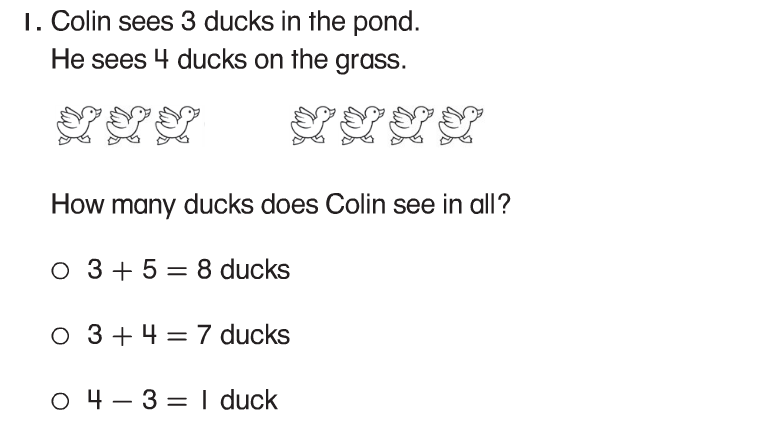 2.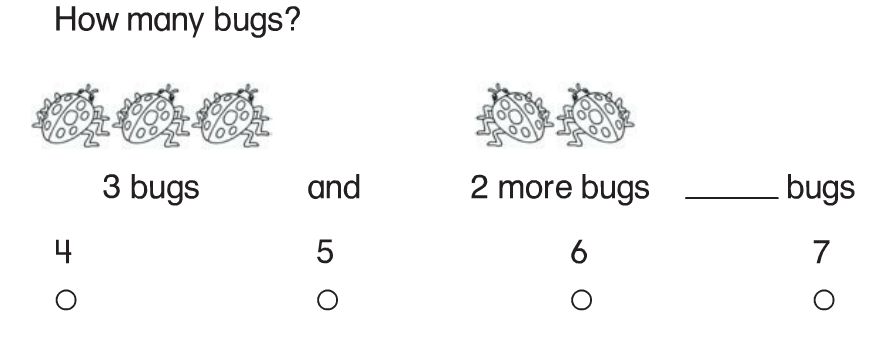 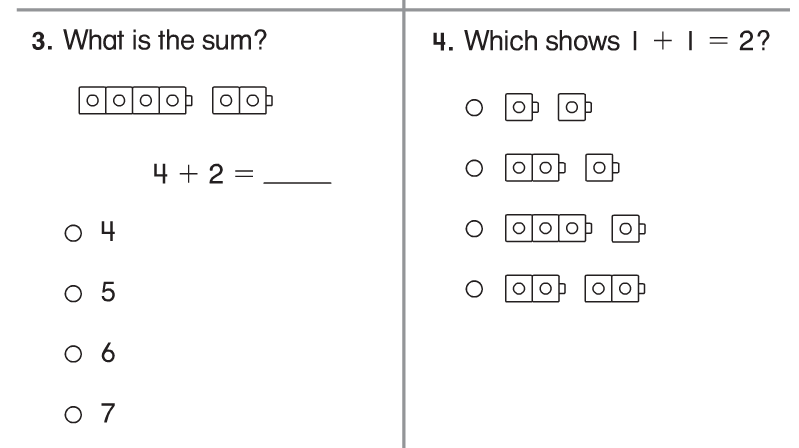 5.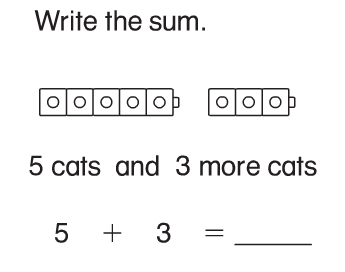 6.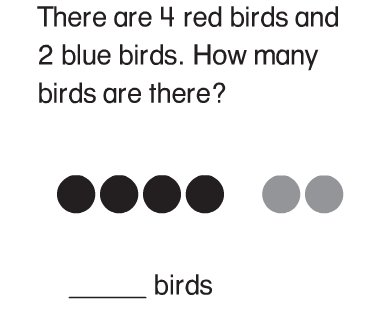 Problems 7-8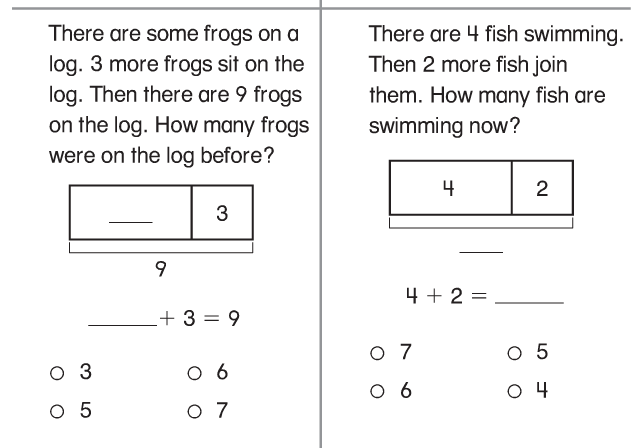 ---------------------------------------------------------------------------------------------------------T2problems 9 - 11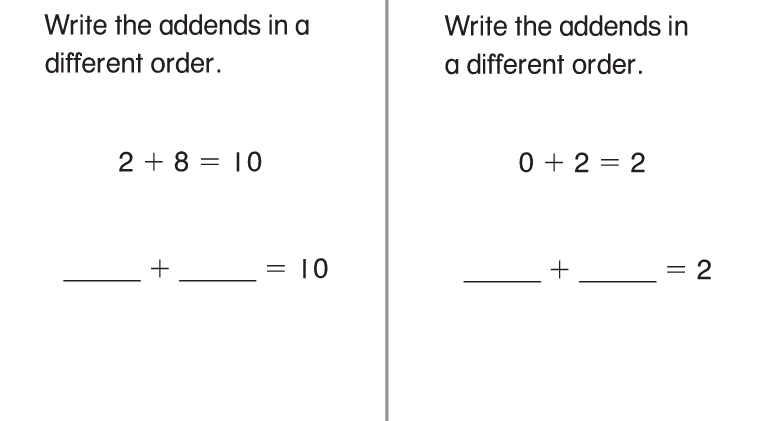 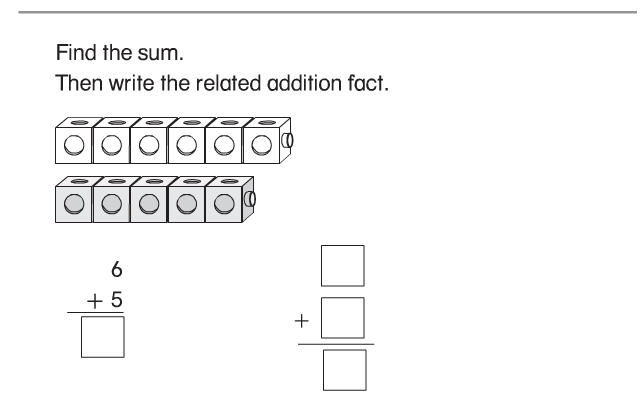 ----------------------------------------------------------------------------------------------------T312.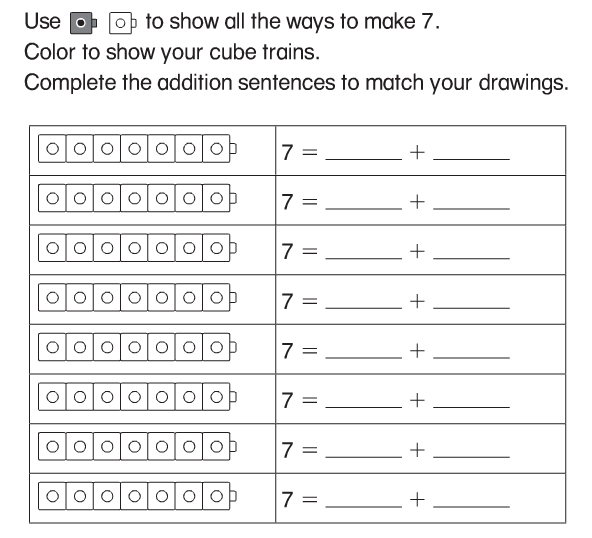 Problems 13-15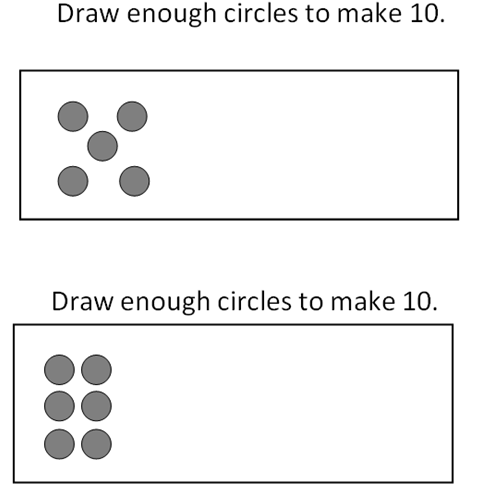 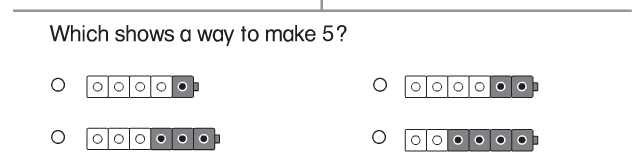 -----------------------------------------------------------------------------------------------T4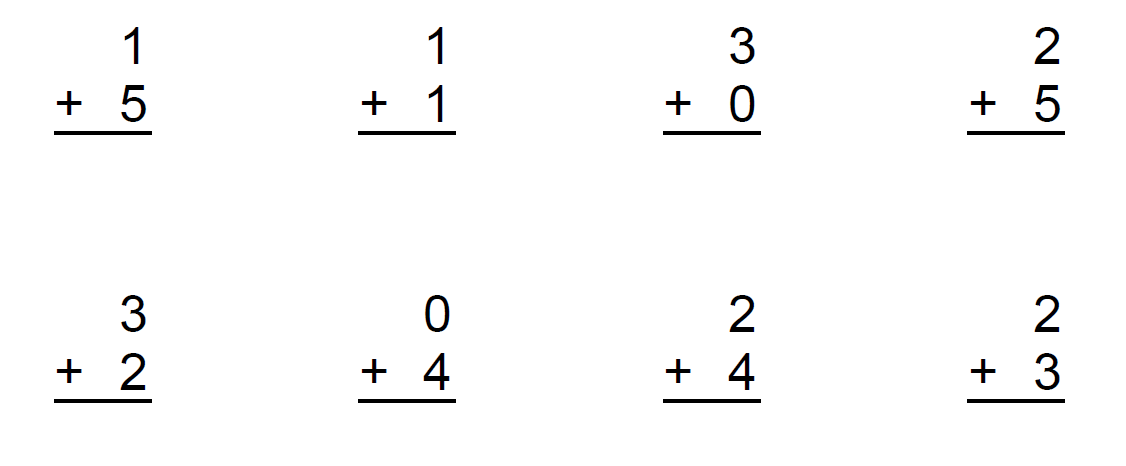 1234